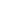 Index
Executive Summary								[PAGE NUMBER]Company Overview								[PAGE NUMBER]Products and Services								[PAGE NUMBER]Execution									[PAGE NUMBER]Operational Plan								[PAGE NUMBER]Financial Plan									[PAGE NUMBER]EXECUTIVE SUMMARY[Maze Lighting Photo Studio] will offer both indoor and outdoor photoshoots in the state of [Oregon]. Photography has been in demand due to its exposure in social media.The company will offer photos in high-resolution digital and printed formats. It will also have a website where prospective clients can easily access the photographer’s portfolio.The business targets schools, women between the ages of [18-35], and families located in the State of [Oregon].COMPANY OVERVIEWMission Statement[Maze Lighting Photo Studio] helps its clients preserve memories. The company thrives in developing relationships with its clients. Maze Lighting makes professional quality photographs that are easily available in digital format. Philosophy[Maze Lighting Photo Studio] focuses on simplicity and enjoyment. Being simple lets the company focus on its clients’ needs. Bringing joy through the art of photography allows the company to effectively bring about new ideas and concepts.Vision[Maze Lighting Photo Studio] vision is to be the go-to photography company in the state of [Oregon].OutlookSocial media has been used by photographers to showcase their skills. Through social media, the demand for professional photographers and professional photo editors have increased. There is a growing number for the demand for photography services in the US alone. As such, the company aims to reach at least $[100,000] in services for the first year and have a payback period of only 1 year. Type of Industry: Photography IndustryBusiness Structure: Sole ProprietorshipOwnership: Sole Proprietorship, [Nancy Sinclair], who has been a professional photographer for [20] years will solely operate the business.Start-Up SummaryThe start-up cost is [91K] USD to be provided by the owner and to be used mainly for the rent, insurance, payroll, and photography equipment.Management TeamShort- and Long-Term Goals and MilestonesPRODUCTS AND SERVICESProduct/Service Description [Maze Lighting Photo Studio] offers the following products and services:Indoor/Studio ShootingBaby picturesFamily portraitsIndividual portraitsWedding portraitsHigh school senior yearbook portraitsOutdoor Studio ShootingModel’s portfolio and glamour shotsWedding albumThe company will be hiring both studio and outdoor photography managers to manage indoor and outdoor shooting. The owner will also be outsourcing makeup artists and hairstylists for prospective clients who prefer to hire professional makeup artists and hairstylists.Value Proposition Professional-quality photographs. [Maze Lighting Photo Studio] serves customers from [9:00 AM] to [6:00 PM] for indoor and outdoor shoots and offers high-quality photos delivered through the digital and printed format.Pricing Strategy[Maze Lighting Photo Studio] utilizes competitive pricing and price bundling. The company’s pricing is affordable to promote the notion that creativity does not always have to be expensive. The packages for both indoor and outdoor shoots are as follows:EXECUTIONMarketing Plan [Maze Lighting Photo Studio] aims to expand its market to organizations and events for event photography’s. The company wants to focus on social media and branding since social media is very accessible to everyone. It has already established accounts on Facebook, Instagram, Youtube, LinkedIn, and Pinterest, and has already prepared its photography portfolio. The company will also be developing its website which shall also feature the portfolio, products and services, and contact information.Market Research Photography services will experience an increase in demand projected at [12]% from [2016] to [2026]. While demand from traditional print publications is declining, the increasingly image-centric Internet has become the focus of professional photographers, enabling sole proprietors to market their services and photographs directly to a growing audience.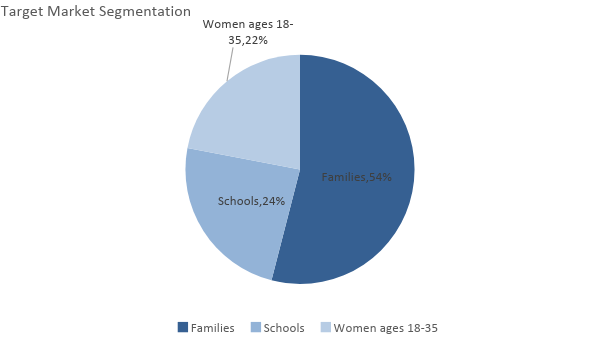 Marketing Strategy[Maze Lighting Photo Studio] plans to focus its marketing strategy on its social media exposure and branding. The company has already prepared its photography portfolio to be featured on its company website and social media accounts. The company has already established its accounts on the following social media platforms: Facebook, Instagram, YouTube, LinkedIn, and Pinterest. The team has kicked-off various activities to move the marketing strategy forward. Here are some of the updates:Organizational Structure[Nancy Sinclair], as owner, shall be the general manager and will be assisted by the HR manager, studio manager, and outdoor photography manager. The company will be outsourcing the services for IT, accounting, and marketing consultancy to minimize the costs.The HR manager will have the responsibility of hiring employees as well as meeting with other outsourced service companies.The studio manager will be assisted by one (1) studio photographer. They shall be assigned to all studio photoshoots and the editing of the photos.The outdoor photography manager will be assisted by two (2) outdoor photographers. They shall be assigned to all the outdoor photoshoots and editing of the photos. If necessary, the outdoor photography manager will also have the responsibility of scouting locations.The organizational structure of the company is as follows: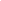 OPERATIONAL PLANLocation and FacilitiesThe photo studio will be located at a small rented space in [1844 Center Street, Eugene, Oregon]. [1844 Center Street] is within commercial spaces, so it is expected that the foot traffic entering or passing by will bring attention to the company’s photo studio. The photo studio’s size is 50 square meters, ¼ of which shall be the front desk, ¼ of which is the makeup room, and ½ portion of the rented space will be the studio.Tools and Equipment ChecklistIT Infrastructure[Maze Lighting Photo Studio] will be utilizing basic IT systems which will be managed by the outsourced IT company. Social media management will be done by [Nancy Sinclair] and will be assisted by the HR manager. If the business is able to profit within 1 year of operations, the company will be employing a marketing manager for social media management.FINANCIAL PLAN AssumptionsThe financial forecast is based on the current trends in the photography industry. The company will focus its efforts on indoor photography for school graduation photos and family portraits. Most of its expenses will be on photography equipment, insurance, rent, and payroll.Monthly ExpenseThe chart shows the projected monthly expense for [2019].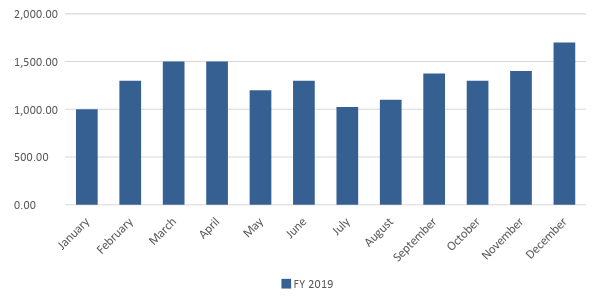 Monthly RevenueThe chart depicts the projected monthly revenue for [2019].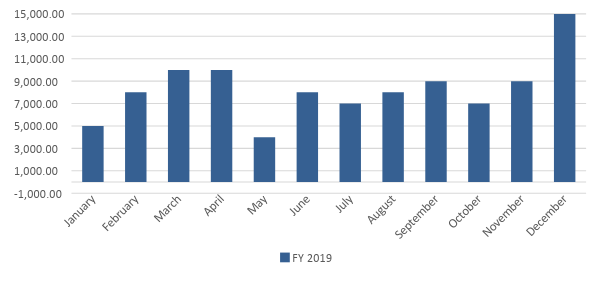 Business FinancingThe funding for the business will solely be coming from the owner, which is $[91,000.00]. The company assumes that it will reach $[100,000.00] in sales for the first year of operations, with at least [250] working days, and an average daily income of $[400.00]. The company also assumes that it will experience a [3]% increase in sales for the year [2020] and a [3.5]% increase in sales for the year [2021].Other financial assumptions are projected in the financial statements provided below.StatementsStart-UpStart-UpRequirementsStart-Up Expenses$10,000Rent - 1 year$12,000Advertising$1,000Legal Fees$1,300Insurance$600Accounting$300Staff Training$200Photography Equipment$10,000Photoshop Subscription$100Total Start-Up Expenses$35,500Start-Up AssetsCash Required$25,500Start-Up Inventory$20,000Other Current Assets$5,000Long-Term Assets$5,000Total Assets$55,500Total Requirements (Total Start-Up Expenses + Total Assets)$91,000Management TeamRole/FunctionSkills[Orval Simon]Studio ManagerIndoor Photography, Photo Editing, Multi-Tasking, Communication, and Teamwork[William Eagan]Outdoor Photography ManagerLocation scouting, Photo Editing, Collaboration and teamwork, and Multi-Tasking[Jorge Stamm]HR ManagerCommunication, Organization, Leadership, and Time ManagementShort-Term GoalsMilestonesRent a photo studioSigned the rental agreement last [December 20, 2018]Hire an HR ManagerDone hiring last [December 23, 2018]Hire a Studio and Outdoor Photography ManagerHR Manager has posted for the job listings on [December 27, 2018]Purchase photography equipmentThe owner has started purchasing cameras on [December 28, 2018], and reserved other studio essentials.Long-Term GoalsMilestonesCreate a marketing plan for the first year of operationsHired marketing consultants, discussed the plans and outline for the marketing plan, and managed the changes in the company to drive the execution of the new market strategyGenerate [20]% of the current income from indoor shootsVisited schools to enter an agreement for graduation photo shootsFocus on social media and brandingPrepared the portfolio which will be featured on the company websitePricePriceInclusionsIndoor ShootOutdoor Shoot1 session1 large photo print3 wallet-size photo printRaw digital copy of the photos$50.00$100.001 session2 large photo prints6 wallet-size photo printRaw and edited digital copy of the photos$75.00$150.001 session1 large photo print and frame3 large photo prints12 wallet-size photo print$100.00$200.00SWOT AnalysisStrengthsWeaknessesOpportunitiesThreats[Maze Lighting Photo Studio]Affordable pricesFlexible to changesStill new in the businessLess customer baseTrends in the industry allow flexibilityOpportunities to expand the photography services of the companyMore freelance photographers are getting into the business[Imagine Photo Arts]Larger customer baseLow prices with a larger range of package inclusionsPhotos are not of high quality Greater exposure of the photography industry means faster demand for products and servicesConvincing people to hire professional photographers instead of using their own cameras requires rigorous marketing [Visionetworks  Inc.]Offers its services to at least 10 states in the USOffers higher quality of photos and at a lower priceHas yet to expandDemand is increasing for photography servicesSlow execution could impair the business goalsMarketing StrategyActivitiesTimelineSuccess CriteriaSocial Media ExposureEstablish social media accountsUpload and post portfoliosDecember 25, 2018ASAPSocial media accounts are fully established and operational by the end of [December 2018]The portfolio is uploaded by [December 31, 2018].Website DevelopmentHR will meet with IT companies for the outsourcing of IT servicesDecember 31, 2018The company will start website development by [January 2, 2019], and the website will be fully functional by [February 1, 2019].Photography EquipmentQuantityPrime Lenses4Reflector4Camera4SoftwareQuantityAdobe Photoshop1Adobe Lightroom1HardwareQuantityExternal Hardware2Profit and Loss ProjectionProfit and Loss ProjectionProfit and Loss ProjectionProfit and Loss ProjectionFY 2019FY 2020FY 2021Sales$100,000.00$103,000.00$106,605.00Direct Cost of Sale$60,000.00$61,800.00$63,654.00Other Cost of Sale$5,000.00$5,100.00$5,202.00Total Cost of Goods Sold or COGS (Sales - Direct Cost of Sale - Other Cost of Sale)$35,000.00$36,100.00$37,749.00Gross Profit (Sales-Total Cost of Goods Sold)$65,000.00$66,900.00$68,856.00Gross Margin % (Gross Profit/Sales)65.00%64.95%64.59%Operating ExpensesRent - 1 year$12,000.00$12,000.00$12,000.00Advertising$1,000.00$1,000.00$1,000.00Legal Fees$1,300.00$1,300.00$1,300.00Insurance$600.00$600.00$600.00Accounting$300.00$300.00$300.00Other Operating Expenses$500.00$500.00$500.00Total Operating Expenses$15,700.00$15,700.00$15,700.00EBITDA (Gross Profit-Total Operating Expenses)$49,300.00$51,200.00$53,156.00Depreciation$500.00$500.00$500.00Interest Expense$0.00$0.00$0.00Taxes Paid$7,395.00$7,680.00$7,973.40Net Profit (Gross Profit - Operating Expenses - Taxes - Interest)$41,905.00$43,520.00$45,182.60Balance Sheet ProjectionBalance Sheet ProjectionBalance Sheet ProjectionBalance Sheet ProjectionFY 2019FY 2020FY 2021Cash$139,800.00$142,800.00$146,405.00Accounts Receivable$10,000.00$10,300.00$10,660.50Inventory$5,300.00$2,400.00$1,000.00Other Current Assets$5,000.00$2,400.00$900.00Total Current Assets$160,100.00$157,900.00$158,965.50Long-Term Assets$8,000.00$8,000.00$8,000.00Accumulated Depreciation$1,000.00$2,000.00$3,000.00Total Long-Term Assets (Long-Term Assets-Accumulated Depreciation)$7,000.00$6,000.00$5,000.00Total Assets (Total Current Assets + Total Long-Term Assets)$167,100.00$163,900.00$163,965.50Accounts Payable$76,100.00$44,900.00$30,000.00Notes Payable$0.00$0.00$0.00Other$10,000.00$5,000.00$12,365.50Total Liabilities$10,000.00$5,000.00$12,365.50Paid-in Capital$91,000.00$81,000.00$120,000.00Retained Earnings$10,000.00$10,300.00$10,660.50Total Owner's Equity (Total Assets - Total Liabilities)$157,100.00$158,900.00$151,600.00Total Liabilities & Equity (Total Liabilities/Total Owner's Equity)6.37%3.15%8.16%Cash Flow ProjectionCash Flow ProjectionCash Flow ProjectionCash Flow ProjectionFY 2019FY 2020FY 2021Operating Cash Beginning$55,500.00$55,500.00$55,500.00Sources of CashReceivables$10,000.00$10,300.00$10,660.50Sales$100,000.00$103,000.00$106,605.00Total Cash$165,500.00$168,800.00$172,765.50ExpendituresRent - 1 year$12,000.00$12,000.00$12,000.00Advertising$1,000.00$1,000.00$1,000.00Legal Fees$1,300.00$1,300.00$1,300.00Insurance$600.00$600.00$600.00Accounting$300.00$300.00$300.00Other Operating Expenses$500.00$500.00$500.00Total Expenditures$15,700.00$15,700.00$15,700.00Net Income/Loss (Total Cash - Total Expenditures)$149,800.00$153,100.00$157,065.50